Dear applicant,On behalf of our Governing Body, I would like to thank you for your interest in the post of Headteacher at Barrowford St Thomas’ CE Primary School.  The vacancy has arisen as our current Headteacher will be retiring at the end of this academic year.We are delighted that you are considering making an application to lead our school. We feel we offer a busy, but friendly and welcoming environment which has a fantastic community, staff team, and above all, wonderful children to work with. We wish to appoint a Headteacher who takes an active role in supporting and caring for the children in our school and who has the energy and determination to further develop our existing strengths. As a faith school, it is very important to us that prospective candidates understand the importance of our Christian vision, and how this is deeply rooted within our curriculum and the work we do as a school family. We hope that our new Headteacher would be able to continue to develop our school vision of ‘Through a rich and creative curriculum, our pupils will flourish and aim for excellence; they will deepen their knowledge and develop their skills and enthusiasm for life-long learning’. As a governing body, we are passionate and committed to supporting the staff of our school. Candidates can be assured that they will have the backing of a broad and enthusiastic Governing Body, who will be eager to work alongside the Headteacher to help deliver and maintain the high standards of our school.The enclosed material gives you information about the school and the requirements of the post. We hope that this gives you all the details you need and assists your application process.We are proud of our dedicated staff team and everything they do to provide the best primary experience for our children. If you feel this could be the right school for you, we would strongly encourage prospective applicants to view our school website (www.st-thomas-ce12.lancsngfl.ac.uk) and to contact our School Office on 01282 614462 to arrange a visit to our school prior to submitting an application.Yours sincerely 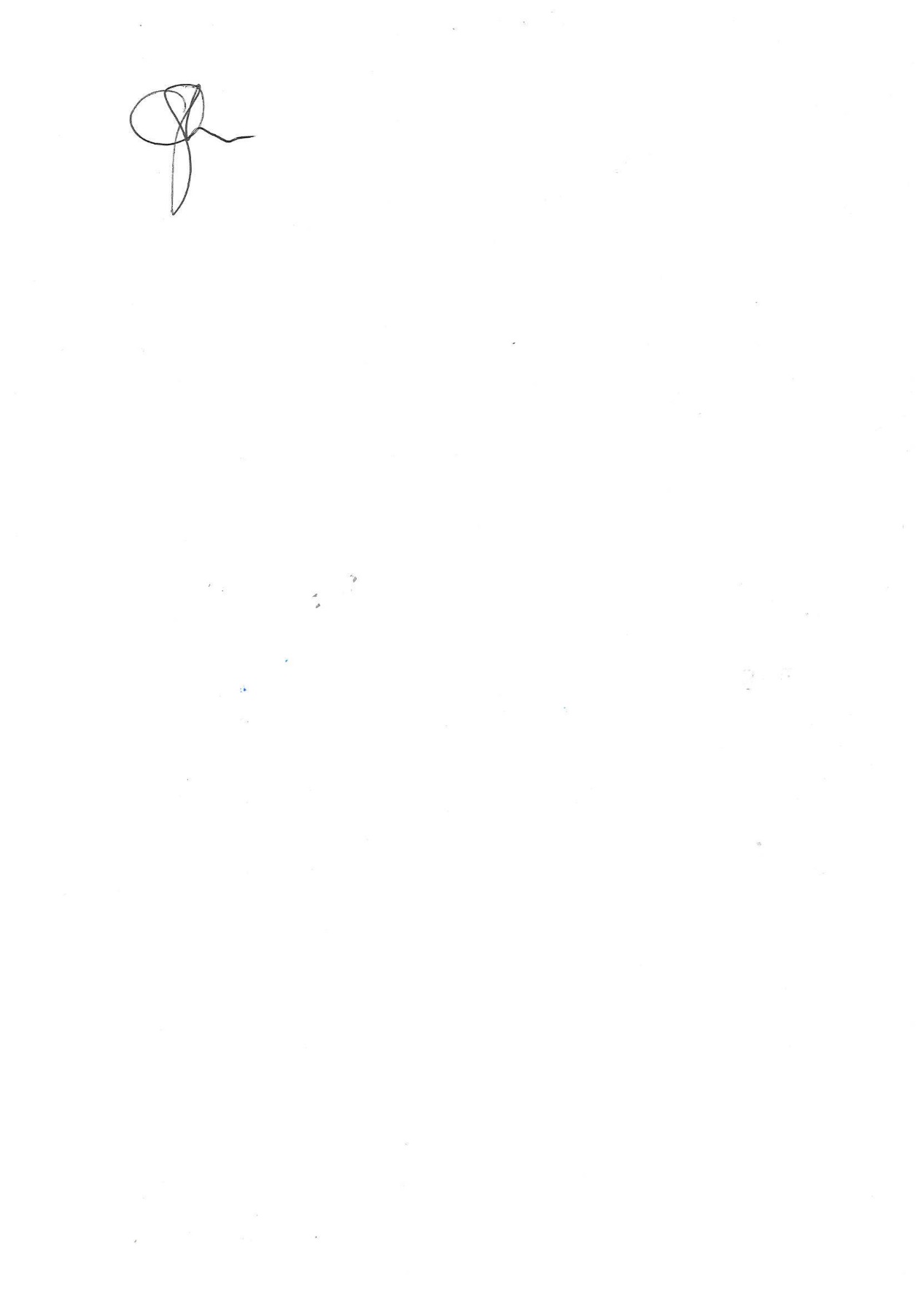 Mrs Cath OgdenChair of Governors Barrowford St Thomas’ Church of England Primary School